			Kindergarten Supply List    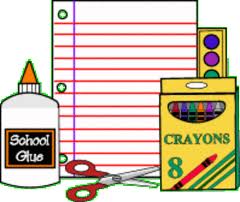       *Please be sure to put your child’s name on your items*1 Backpack1 Lunch Box2 (16 or 24 count) boxes of crayons1 packs of 10 count pencils - #21 pack of Chubby pencils1 (1 ½ inch) 3 ring binder 1 pack of pink eraser1 pair of kid scissors1 ruler – 6 inch1 box of colored pencil3 dry erase markers – chisel point1 sturdy regular size pencil box8 small glue sticks or 5 large glue sticks1 pack of thin and thick paint brushes2 playdough cans1 bottle of liquid glue1 pack of markers10 pack of small kids paint2 Rolls household paper towels2 bottles of hand sanitizer2 container of disinfecting wipes1 package of baby wipes2 boxes of tissues1 box of Ziplock bags (any size)1 package of assorted construction paper (8” by 12 “)6 folders with pockets and prongs 2 red, 2 blue and 2 green1 plastic shoe box with a lid1 package of copy paper